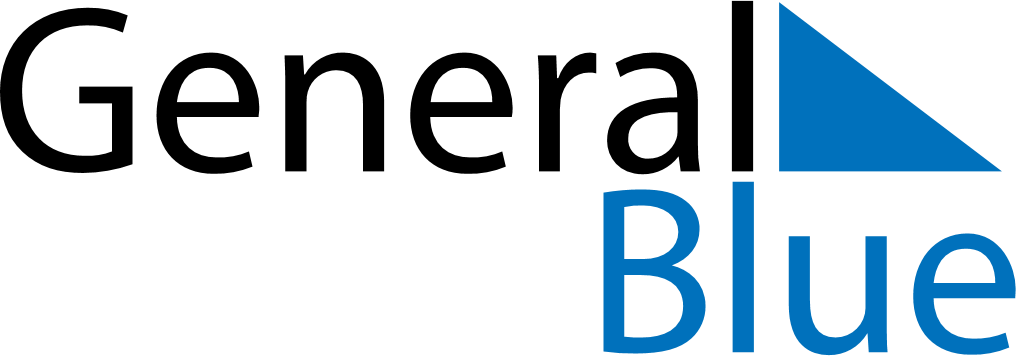 Q3 of 2024Q3 of 2024Q3 of 2024Q3 of 2024Q3 of 2024July 2024July 2024July 2024July 2024July 2024July 2024July 2024July 2024MondayTuesdayWednesdayWednesdayThursdayFridaySaturdaySunday12334567891010111213141516171718192021222324242526272829303131August 2024August 2024August 2024August 2024August 2024August 2024August 2024August 2024MondayTuesdayWednesdayWednesdayThursdayFridaySaturdaySunday123456778910111213141415161718192021212223242526272828293031September 2024September 2024September 2024September 2024September 2024September 2024September 2024September 2024MondayTuesdayWednesdayWednesdayThursdayFridaySaturdaySunday1234456789101111121314151617181819202122232425252627282930